Suvestinė redakcija nuo 2019-03-26Įsakymas paskelbtas: TAR 2018-05-11, i. k. 2018-07618LIETUVOS RESPUBLIKOS SVEIKATOS APSAUGOS MINISTRASĮSAKYMASDĖL LIETUVOS NACIONALINĖS SVEIKATOS SISTEMOS VALSTYBĖS BIUDŽETINIŲ IR VIEŠŲJŲ ĮSTAIGŲ VADOVŲ KONKURSŲ ORGANIZAVIMO NUOSTATŲ IR LIETUVOS NACIONALINĖS SVEIKATOS SISTEMOS VALSTYBĖS IR SAVIVALDYBIŲ BIUDŽETINIŲ IR VIEŠŲJŲ ĮSTAIGŲ, JŲ PADALINIŲ IR FILIALŲ VADOVAMS KELIAMŲ KVALIFIKACINIŲ REIKALAVIMŲ PATVIRTINIMO2018 m. gegužės 10 d. Nr. V-574VilniusVadovaudamasis Lietuvos Respublikos sveikatos priežiūros įstaigų įstatymo 15 straipsnio 1 ir 3 dalimis, atsižvelgdamas į Lietuvos Respublikos darbo kodekso 41 straipsnio 3 dalį:1.	Tvirtinu (pridedamus): 1.1.	Lietuvos nacionalinės sveikatos sistemos valstybės biudžetinių ir viešųjų įstaigų vadovų konkursų organizavimo nuostatus;1.2.	Lietuvos nacionalinės sveikatos sistemos valstybės ir savivaldybių biudžetinių ir viešųjų įstaigų, jų padalinių ir filialų vadovams keliamus kvalifikacinius reikalavimus.2.	R e k o m e n d u o j u Lietuvos nacionalinės sveikatos sistemos valstybės biudžetinių ir viešųjų įstaigų vadovų konkursų organizavimo nuostatais vadovautis rengiant ir Lietuvos nacionalinės sveikatos sistemos savivaldybių biudžetinių ir viešųjų įstaigų vadovų konkursų organizavimo nuostatus. 3.	L a i k a u netekusiais galios:3.1.	Lietuvos Respublikos sveikatos apsaugos ministro 2013 m. kovo 13 d. įsakymą Nr. V-259 „Dėl Viešų konkursų Lietuvos nacionalinės sveikatos sistemos biudžetinių ir viešųjų įstaigų, kurių steigėja yra Lietuvos Respublikos sveikatos apsaugos ministerija, vadovų pareigoms eiti nuostatų patvirtinimo“ su visais pakeitimais ir papildymais;3.2.	Lietuvos Respublikos sveikatos apsaugos ministro 2001 m. gegužės 25 d. įsakymą Nr. 299 „Dėl Kvalifikacinių reikalavimų Lietuvos nacionalinės sveikatos sistemos biudžetinių ir viešųjų įstaigų, jų padalinių ir filialų vadovams tvirtinimo“ su visais pakeitimais ir papildymais.Sveikatos apsaugos ministras                                                                                   Aurelijus VerygaPATVIRTINTALietuvos Respublikos sveikatos apsaugos ministro 2018 m. gegužės 10 d. įsakymu Nr. V-574(Lietuvos Respublikos sveikatos apsaugos ministro 2018 m. gruodžio 21 d. įsakymo Nr. V-1504 redakcija)LIETUVOS NACIONALINĖS SVEIKATOS SISTEMOS VALSTYBĖS BIUDŽETINIŲ IR VIEŠŲJŲ ĮSTAIGŲ VADOVŲ KONKURSŲ ORGANIZAVIMO NUOSTATAI I SKYRIUSBENDROSIOS NUOSTATOS1. Lietuvos nacionalinės sveikatos sistemos valstybės biudžetinių ir viešųjų įstaigų vadovų konkursų organizavimo nuostatuose (toliau – Nuostatai) nustatyta konkursų organizavimo tvarka, kuri taikoma valstybės įsteigtoms viešosioms ir viešojo administravimo funkcijų neatliekančioms biudžetinėms sveikatos priežiūros įstaigoms (toliau – Įstaiga), kurių savininko teises ir pareigas pavesta įgyvendinti Lietuvos Respublikos sveikatos apsaugos ministerijai (toliau – Ministerija). Visuotinio dalininkų susirinkimo sprendimu Nuostatai gali būti taikomi ir organizuojant konkursą į įstaigos, kurios dalininkai yra valstybė kartu su universitetu, vadovo pareigas.2. Kvalifikacinius reikalavimus Įstaigų vadovams nustato Lietuvos Respublikos sveikatos apsaugos ministras (toliau – ministras).3. Viešo konkurso įstaigos vadovo pareigoms eiti organizavimo procedūra (toliau – Konkursas) apima:3.1. Konkurso paskelbimą;3.2. dokumentų, kuriuos būtina pateikti norint dalyvauti Konkurse, pateikimą, priėmimą ir vertinimą; 3.3. Konkurso komisijos sudarymą, jos darbo organizavimą ir visuomenės atstovų dalyvavimą Konkurse;3.4. asmenų, pretenduojančių į pareigas (toliau – pretendentai), vertinimą ir laimėtojo nustatymą.II SKYRIUSKONKURSO PASKELBIMAS4. Ministras priima įsakymą dėl Konkurso paskelbimo (toliau – Įsakymas). Įsakyme taip pat nurodomas darbuotojas, atsakingas už konkurso paskelbimą, Nuostatų 7  punkte nurodytų dokumentų atitikties pareigybės aprašyme (pareiginės instrukcijos)  (toliau – pareigybė) nustatytiems reikalavimams sutikrinimą, vertinimą, Konkurso dalyvių informavimą ir dokumentų pateikimą ministrui ir Komisijai (toliau – atsakingas asmuo).5. Konkursas per Valstybės tarnybos valdymo informacinę sistemą skelbiamas Valstybės tarnybos departamento interneto svetainėje ir Ministerijos interneto svetainėje. Informacija apie Konkursą gali būti skelbiama ir kitomis visuomenės informavimo priemonėmis. 6. Konkurso skelbime nurodoma:6.1. juridinio asmens, kuris skelbia Konkursą, pavadinimas, teisinė forma, buveinė ir kodas;6.2. pareigybei keliami reikalavimai ir kompetencijos;6.3. pareigybės, kuriai skelbiamas Konkursas, aprašymas;6.4. būtinų pateikti dokumentų sąrašas, jų pateikimo tvarka ir terminas;6.5. galimi pretendentų atrankos būdai, vertinimo metodai ir (arba) kriterijai;6.6. informacija apie tai, kur galima gauti išsamią informaciją apie skelbiamą Konkursą;6.7. informacija apie tai, kad nurodyti dokumentai teikiami 14 kalendorinių dienų nuo Konkurso paskelbimo Valstybės tarnybos departamento interneto svetainėje dienos. III SKYRIUSDOKUMENTŲ PATEIKIMAS, PRIĖMIMAS IR ATITIKTIES VERTINIMAS 7. Pretendentas, norintis dalyvauti Konkurse, per Valstybės tarnybos valdymo informacinę sistemą pateikia šiuos dokumentus:7.1. Valstybės tarnybos valdymo informacinėje sistemoje nurodytos formos prašymą dalyvauti konkurse;7.2. gyvenimo aprašymą (nurodyti vardą, pavardę, gimimo datą, gyvenamosios vietos adresą, telefono numerį (-ius), elektroninio pašto adresą (-us), išsilavinimą darbo patirtį savo privalumų sąrašą: dalykines savybes, kompetencijas ir gebėjimus, informaciją apie kvalifikacijos kėlimą ir kt.);7.3. asmens tapatybę, išsilavinimą, darbo patirtį patvirtinančių dokumentų kopijas;7.4. privačių interesų deklaraciją, pateikiamą Lietuvos Respublikos viešųjų ir privačių interesų derinimo valstybinėje tarnyboje įstatymo ir jo įgyvendinamųjų teisės aktų nustatyta tvarka;7.5. užpildytą Valstybės tarnybos valdymo informacinėje sistemoje nurodytos formos Pretendento anketą (toliau – Pretendento anketa); 7.6. užpildytą Pretendento sutikimo dėl asmens duomenų teikimo visuomenės informavimo priemonėms Nuostatų 6 priedo formą;7.7. kitų dokumentų kopijas, patvirtinančias pretendento atitiktį skelbime nurodytiems reikalavimams.8. Nuostatų 7 punkte nurodyti dokumentai teikiami 14 kalendorinių dienų nuo konkurso paskelbimo Valstybės tarnybos departamento interneto svetainėje dienos. 9. Jeigu atsakingam asmeniui kyla pagrįstų abejonių dėl pretendento pateiktos informacijos tikrumo ar dėl pateiktos informacijos aiškumo, jis per 3 darbo dienas nuo Nuostatų 7 punkte nurodytų dokumentų pateikimo termino pabaigos gali paprašyti pretendento per Valstybės tarnybos valdymo informacinę sistemą papildomai pateikti prašomo dokumento (-ų) kopiją (-as).10. Pretendentas per 3 darbo dienas nuo Nuostatų 9 punkte nurodyto Ministerijos prašymo gavimo pateikia per Valstybės tarnybos valdymo informacinę sistemą prašomo (-ų) dokumento (-ų) kopiją (-as). Pretendentui nepateikus prašomo (-ų) dokumento (-ų) kopijos (-ų), laikoma, kad jis neatitinka Konkurso skelbime, teisės aktuose ir pareigybės, į kurią pretenduoja, aprašyme nustatytų reikalavimų (toliau – Reikalavimai), ir jam neleidžiama dalyvauti Konkurse. 11. Atsakingas asmuo per 3 darbo dienas nuo Nuostatų 7 punkte nurodytų dokumentų pateikimo termino, nurodyto Nuostatų 8 ir 10 punktuose (jeigu Nuostatų 10 punktas buvo taikomas), pabaigos įvertina, ar pretendentas atitinka Reikalavimus. 12. Pretendentui per 2 darbo dienas nuo Nuostatų 11 punkte nurodyto 3 darbo dienų termino pabaigos per Valstybės tarnybos valdymo informacinę sistemą Ministerija praneša, ar jis atitinka Reikalavimus ir ar jam leidžiama dalyvauti Konkurse. Jeigu pretendentas neatitinka Reikalavimų, jam neleidžiama dalyvauti konkurse ir apie tai Ministerija per 2 darbo dienas nuo prašomo (-ų) dokumento (-ų) kopijos (-ų) gavimo arba, jei pretendentas nepateikė prašomo (-ų) dokumento (-ų) kopijos (-ų), pasibaigus pateikti prašomo (-ų) dokumento (-ų) kopijos (-ų) pateikimo terminui per Valstybės tarnybos valdymo informacinę sistemą informuoja pretendentą, nurodydama tokio sprendimo priežastis.13. Pretendentui, kuris atitinka Reikalavimus ir pateikė tai patvirtinančius dokumentus bei neigiamai atsakė į Pretendento anketos 4–10 klausimus, Ministerija  ne vėliau kaip prieš 5 darbo dienas iki pretendentų vertinimo Komisijoje pirmajame atrankos etape (toliau – Atranka) pradžios išsiunčia pranešimą apie dalyvavimą pretendentų pirmojo etapo Atrankoje. Pranešime nurodoma Atrankos data, vieta, laikas, informacija, kad pretendento atitiktis pareigoms gali būti vertinama ir vadovaujantis Nuostatų 5 priede nurodytų teisės aktų nuostatomis, taip pat pateikiama informacija apie Nuostatų 24 punkte nurodytą pretendentų vertinimo organizavimo planą, išskyrus klausimus ir užduotis. Pretendentui, kuris neatitinka Reikalavimų ir (arba) nepateikė atitiktį Reikalavimams patvirtinančių dokumentų bei teigiamai atsakė į bent vieną iš Pretendento anketos  4–10 klausimų, Ministerija per 22 darbo dienas nuo Konkurso paskelbimo per Valstybės tarnybos valdymo informacinę sistemą išsiunčia pranešimą, kad jam neleidžiama dalyvauti Konkurse, ir nurodo, kodėl jam neleidžiama dalyvauti.  14. Pasibaigus dokumentų priėmimo ir tikslinimo terminams, atsakingas asmuo nedelsdamas  praneša ministrui apie dokumentų priėmimo termino pabaigą. IV SKYRIUSKOMISIJA IR KITI KONKURSE DALYVAUJANTYS ASMENYS15. Jeigu bent vienam pretendentui išsiunčiamas Nuostatų 13 punkte nurodytas pranešimas apie dalyvavimą pretendentų pirmojo etapo atrankoje, ministro įsakymu sudaroma Komisija Atrankai vykdyti. Komisija Atrankai vykdyti turi būti sudaroma ne vėliau kaip likus 10 darbo dienų iki Atrankos dienos. Punkto pakeitimai:Nr. V-349, 2019-03-22, paskelbta TAR 2019-03-25, i. k. 2019-0457716. Ministras Nuostatų 15 punkte nurodytame įsakyme  nurodo Komisijos pirmininką, pavaduotoją, kitus Komisijos narius iš Ministerijos ar jai pavaldžių įstaigų (valstybės tarnautojus arba asmenis, dirbančius pagal darbo sutartis). Komisijos sekretoriumi gali būti skiriamas komisijos narys arba kitas asmuo. Komisija sudaroma iš ne mažiau kaip 5 narių. Komisijos nariais gali būti skiriami ir kiti asmenys, taip pat ekspertai ar kitų institucijų, įstaigų, įmonių atstovai, gebantys įvertinti pretendentų  tinkamumą eiti atitinkamas pareigas. 17. Komisijos nariais negali būti skiriami asmenys, kurie yra pretendentų tėvai (įtėviai), vaikai (įvaikiai), broliai (įbroliai), seserys (įseserės), seneliai, vaikaičiai, sutuoktiniai, partneriai, sugyventiniai, taip pat pretendentų sutuoktinių, partnerių, sugyventinių vaikai (įvaikiai), broliai (įbroliai), seserys (įseserės), seneliai, vaikaičiai ir jų sutuoktiniai, partneriai, sugyventiniai. Komisijos nariais negali būti skiriami kiti asmenys, dėl kurių nešališkumo kelia abejonių kitos aplinkybės. Komisijos narys, kuriam dėl dalyvavimo Konkurso komisijos veikloje gali kilti viešųjų ir privačių interesų konfliktas apie tai ne vėliau kaip 5 darbo dienos iki Konkurso informuoja ministrą. Gautos informacijos pagrindu gali būti keičiama Komisijos sudėtis. 18. Ne vėliau kaip per 45 darbo dienas nuo Konkurso paskelbimo per Valstybės tarnybos valdymo informacinę sistemą Valstybės tarnybos departamento interneto svetainėje turi įvykti Atranka.   Punkto pakeitimai:Nr. V-349, 2019-03-22, paskelbta TAR 2019-03-25, i. k. 2019-0457719. Atrankoje stebėtojo teisėmis gali dalyvauti ne daugiau kaip 3 visuomenės atstovai – Lietuvos Respublikoje įregistruoto (-ų) viešojo  (-ųjų) juridinio (-ių) asmens (-ų), išskyrus valstybės ar savivaldybės institucijas ar įstaigas, įgalioti atstovai (toliau – Visuomenės atstovai). Prašymą stebėtojo teisėmis dalyvauti Atrankoje Visuomenės atstovai ne vėliau kaip prieš 2 darbo dienas iki pretendentų vertinimo konkurso komisijoje pradžios elektroniniu paštu pateikia Nuostatų 6 punkte nurodytame skelbime nurodytais kontaktais, nurodydami stebėtojo vardą ir pavardę. Apie atrankos laiką ir vietą Visuomenės atstovui elektroniniu paštu turi būti pranešta ne vėliau kaip prieš 1 darbo dieną iki pretendentų vertinimo konkurso komisijoje pradžios. Esant daugiau kaip 3 Visuomenės atstovams, prioritetas leisti stebėti pretendentų vertinimą nustatomas pagal Visuomenės atstovo prašymo stebėtojo teisėmis dalyvauti Atrankoje pateikimo laiką Ministerijai. Visuomenės atstovams, kuriems neleidžiama stebėti Atrankos, apie tai elektroniniu paštu pranešama ne vėliau kaip likus 1 darbo dienai iki Atrankos pradžios, nurodant tokio sprendimo priežastis.20. Atrankoje dalyvausiantys Visuomenės atstovai Konkurso komisijos sekretoriui prieš Atranką privalo pateikti (parodyti) galiojantį asmens tapatybę patvirtinantį dokumentą ir įgaliojimą dalyvauti stebėtojo teisėmis Atrankoje (jeigu asmuo Atrankoje dalyvauja kaip juridinio asmens atstovas). Visuomenės atstovams pretendentų vertinimo metu draudžiama daryti garso ar vaizdo įrašus, naudoti kitas technines priemones. Šias technines priemones naudojantys ar Atrankai trukdantys Visuomenės atstovai Komisijos sprendimu gali būti pašalinami iš patalpų, kuriose vyksta Atranka ir apie tai pažymima protokole. Pašalinti Visuomenės atstovai  Komisijos akivaizdoje turi sunaikinti konkurso metu techninėmis priemonėmis užfiksuotą informaciją.21. Konkurse dalyvaujantis komisijos narys ar stebėtojo teisėmis  dalyvaujantis Visuomenės atstovas turi pasirašyti pasižadėjimą (Nuostatų 2 priedas). Pasižadėjimas pridedamas prie Komisijos posėdžio protokolo (Nuostatų 3 priedas)(toliau – Protokolas). Visuomenės atstovai turi teisę stebėti tik Atranką.22. Komisijos darbe turi dalyvauti visi jos nariai. Komisija yra teisėta, jeigu jos darbe dalyvauja daugiau kaip pusė Komisijos narių. Kai Komisijos darbe dėl svarbių priežasčių negali dalyvauti jos pirmininkas, jį pavaduoja Komisijos pirmininko pavaduotojas, o jo nesant – Komisijos narių bendru protokoliniu sprendimu paskirtas kitas Komisijos narys.23. Komisijos sudėtis gali būti keičiama  Atrankos dieną iki nustatyto Atrankos posėdžio pradžios laiko, jei paaiškėja aplinkybių, dėl kurių Konkursas gali būti pripažintas neteisėtu. 24. Prieš Atranką Komisija sudaro pretendentų vertinimo organizavimo planą, kuriame aptariami pretendentų vertinimo kriterijai ir metodai, vertinimo balų skaičiavimo procedūra, jei bus naudojamas daugiau nei vienas vertinimo metodas, nusprendžiama, ar pretendentų vertinimas bus atliekamas telekomunikacijų galiniais įrenginiais, o jeigu bus, – kokiu būdu, parengiami klausimai (užduotys) ir jų vertinimo kriterijai, nustatomi pretendentų vertinimo etapai aptariami kiti su pretendentų vertinimu susiję klausimai. Komisijos nariai privalo užtikrinti parengtų klausimų ir užduočių konfidencialumą. V SKYRIUSPRETENDENTŲ VERTINIMAS ATRANKOJE IR KONKURSO LAIMĖTOJO NUSTATYMAS25. Pretendentas gali dalyvauti Atrankoje, jeigu atitinka Reikalavimus, juos įvertinus Nuostatų III skyriuje nustatyta tvarka.26. Pretendentų Atrankos eiga ir rezultatai įforminami Protokole (Nuostatų 3 priedas).27. Pretendentai, dalyvaujantys Atrankoje, privalo pateikti galiojantį asmens tapatybę patvirtinantį dokumentą.28. Prieš pradedant Atranką. pretendentai žodžiu supažindinami su vertinimo eiga. Pretendentų vertinimas pradedamas pretendentams nurodytu laiku ir nurodytoje vietoje.29. Atrankoje gali būti taikomi šie vertinimo metodai: 29.1. interviu (struktūruotas ar pusiau struktūruotas, individualus ar grupinis pokalbis, kurio metu pretendentams individualiai ar grupėje užduodami vienodi klausimai, išlaikant jų seką, pateikiami vienodi ar lygiaverčiai klausimai su galimybe užduoti tikslinamuosius klausimus ar pateikiami pagrindiniai klausimai su galimybe užduoti papildomus klausimus);29.2. praktinė užduotis (Atrankos metu raštu ir (ar) žodžiu pateikiama (-os) užduotis (-ys), kuri (-ios) leidžia prognozuoti pretendento elgesį realiose darbo situacijose); 29.3. esė (pretendento samprotavimas raštu nurodyta tema, paremtas tezių formulavimu ir jų pagrindimu argumentais).29.4. Neteko galios nuo 2019-03-26Papunkčio naikinimas:Nr. V-349, 2019-03-22, paskelbta TAR 2019-03-25, i. k. 2019-0457730. Pretendentų vertinimo Atrankoje metu kiekvienas Komisijos narys pretendentų tinkamumą eiti pareigas pagal atskirą (-us) vertinimo metodą (-us) vertina individualiai – nuo 1 iki 10 balų, užpildydami individualaus vertinimo lentelę (Nuostatų 1 priedas). Žemiausias įvertinimas yra 1 balas, aukščiausias – 10 balų. Jei Atrankoje naudojamas vienas pretendentų vertinimo metodas kiekvienam pretendentui, individualaus vertinimo metu skirti balai susumuojami ir dalijami iš Atrankoje dalyvaujančių Komisijos narių skaičiaus. Jei pretendentų vertinime Komisijoje naudojamas daugiau nei vienas pretendentų vertinimo metodas, Komisijos sprendimu gali būti nustatomas pretendentų vertinime Atrankoje taikyto vertinimo metodo lyginamasis svoris kitų pretendentų vertinime Atrankoje taikomų vertinimo metodų atžvilgiu. Kiekvieno Komisijos nario vertinimo balai pagal atskirą vertinimo metodą sudedami ir padalijami iš vertinant taikytų vertinimo metodų skaičiaus. Šie kiekvieno Komisijos nario vertinimo vidurkiai susumuojami ir dalijami iš Atrankoje dalyvaujančių Komisijos narių skaičiaus. Vertinimo balai apvalinami iki šimtosios dalies. Atrankos metu kiekvienam pretendentui turi būti pateikiami vienodi ar lygiaverčiai klausimai ar užduotys. Atrankos metu pretendentams pateikti klausimai, užduotys ir atsakymai į juos neviešinami. Pretendento atsakymai į Atrankos metu pateiktus klausimus ir užduotis kitiems pretendentams neviešinami. Atrankos eigai fiksuoti ir vertinimo objektyvumui užtikrinti daromas skaitmeninis garso įrašas, o jei Atrankoje naudojami galiniai vaizdo įrenginiai – skaitmeninis garso ir vaizdo įrašas. Skaitmeninis garso arba garso ir vaizdo įrašas pridedamas prie Protokolo. Raštu atliktos užduotys pridedamos prie Protokolo.31. Komisijos sprendimu Atrankoje gali būti vykdomi papildomi Atrankos etapai, skiriant vienodą balų skaičių surinkusiems pretendentams papildomus klausimus ir (arba) užduotis.  Papildomame Atrankos etape gali dalyvauti tik tie pretendentai, kurie Atrankoje jau yra surinkę ne mažiau kaip 6 balus. 32. Raštu atliktų užduočių tikrinimą, balų skaičiavimą, rezultatų paskelbimą turi teisę stebėti visi pretendentai ir stebėtojai. 33. Atrankoje išrenkami 2 daugiausiai balų, bet ne mažiau kaip 6 balus surinkę pretendentai, arba 1 ne mažiau kaip 6 balus surinkęs pretendentas, jei apie dalyvavimą Atrankoje Nuostatų nustatyta tvarka pranešta (arba į Atranką atvyko) tik vienam pretendentui (vienas pretendentas). Iš karto po Atrankos pabaigos 2 daugiausiai balų, bet ne mažiau kaip 6 balus surinkę pretendentai, arba 1 ne mažiau kaip 6 balus surinkęs pretendentas privalo užpildyti Komisijos sekretoriaus pateiktą Atrinkto pretendento anketą (Nuostatų 7 priedas). Punkto pakeitimai:Nr. V-349, 2019-03-22, paskelbta TAR 2019-03-25, i. k. 2019-0457734. Protokolą pasirašo Komisijos pirmininkas ir sekretorius. Pretendentas su savo vertinimo Atrankoje įrašu ir Protokolu gali susipažinti Konkursui pasibaigus, pateikęs rašytinį prašymą.35. Komisijos sekretorius per 5 darbo dienas nuo Atrankos pabaigos apie  Atrankos rezultatus informuoja pretendentus, nedalyvavusius Atrankoje, ir ministrą apie Atrankoje išrinktus 2 arba 1 daugiausiai balų, bet ne mažiau kaip 6 balus surinkusius pretendentus. Ministrui kartu pateikiama pretendentų užpildyta Atrinkto pretendento anketa.  Punkto pakeitimai:Nr. V-349, 2019-03-22, paskelbta TAR 2019-03-25, i. k. 2019-0457736. Du arba vienas geriausiai Atrankoje pasirodę pretendentai patenka į pretendentų antrąjį atrankos etapą – kviečiami į pokalbį su ministru (toliau – Pokalbis). 37. Pokalbis turi įvykti ne vėliau kaip per 10 darbo dienų po Atrankos pabaigos. Apie konkrečią Pokalbio vietą ir datą pretendentus raštu informuoja Komisijos sekretorius. 38. Pokalbio metu ministras pretendentams (-ui) užduoda klausimus, siekdamas įvertinti pretendento tinkamumą eiti pareigas. Pretendentams (-ui) pateikiami vienodi ar lygiaverčiai klausimai. Ministras pretendentus (-ą) vertina individualiai – nuo 1 iki 10 balų. Žemiausias įvertinimas yra 1 balas, aukščiausias – 10 balų. Ministras kiekvieno pretendento vertinimą įrašo Pokalbio protokole (Nuostatų 4 priedas). Pokalbio laimėtoju laikomas pretendentas, kuris surinko daugiausiai balų, bet ne mažiau kaip 6 balus.39. Pokalbio rezultatai įforminami Pokalbio protokolu, kurį pasirašo ministras  ir Komisijos sekretorius.40. Pokalbio su ministru metu daromas skaitmeninis garso įrašas. Skaitmeninis garso įrašas perkeliamas į kompiuterinę laikmeną ir pridedamas prie Pokalbio protokolo. Pretendentas su savo Pokalbio įrašu ir Pokalbio protokolu gali susipažinti Konkursui pasibaigus, pateikęs rašytinį prašymą.VI SKYRIUSBAIGIAMOSIOS NUOSTATOS41. Ministras Lietuvos Respublikos korupcijos prevencijos įstatymo 9 straipsnyje nustatyta tvarka ne vėliau kaip per 3 darbo dienas nuo Konkurso laimėtojo paskelbimo privalo kreiptis į Lietuvos Respublikos specialiųjų tyrimų tarnybą dėl informacijos apie asmenį, siekiantį eiti Įstaigos vadovo pareigas, pateikimo. 42. Iš Lietuvos Respublikos specialiųjų tyrimų tarnybos gavus Nuostatų 41 punkte nurodytą informaciją ir šios informacijos pagrindu ministrui priėmus sprendimą nepriimti asmens į šias pareigas arba Konkursą laimėjusiam asmeniui atsisakius eiti pareigas, konkursas į Įstaigos vadovo pareigas skelbiamas iš naujo.43. Konkursą laimėjęs asmuo skiriamas į pareigas arba priimamas sprendimas nepriimti jo į pareigas ne vėliau kaip per 14 darbo dienų po Lietuvos Respublikos specialiųjų tyrimų tarnybos informacijos apie asmenį, siekiantį eiti Įstaigos  vadovo pareigas, gavimo dienos. Šis terminas gali būti pratęstas šalių susitarimu.44. Konkursas laikomas neįvykusiu, jeigu:44.1. paskelbus Konkursą, nė vienas pretendentas nepateikė Nuostatų 7 punkte nurodytų dokumentų;44.2. Nuostatų 13 punkte nurodytas pranešimas apie atitiktį Reikalavimams neišsiųstas nė vienam pretendentui;44.3. nė vienas pretendentas neatvyko į Atranką;44.4. nė vienas pretendentas Atrankos metu nesurinko daugiau kaip 6 balų;44.5. nė vienas pretendentas po pokalbio su ministru nesurinko daugiau kaip 6 balų;44.6. Ministras Nuostatų 45 punkte nustatyta tvarka atšaukia Konkursą;44.7. Iš Lietuvos Respublikos specialiųjų tyrimų tarnybos gavus Nuostatų 41 punkte nurodytą informaciją ir šios informacijos pagrindu ministrui priėmus sprendimą nepriimti asmens į šias pareigas arba Konkursą laimėjusiam asmeniui atsisakius eiti pareigas.45. Ministras Konkursą gali atšaukti ne vėliau kaip likus vienai darbo dienai iki Atrankos pradžios. Apie Konkurso atšaukimą nedelsiant per Valstybės tarnybos valdymo informacinę sistemą pranešama pretendentams, norintiems dalyvauti Konkurse ir pateikusiems dokumentus Konkursą organizuojančiai Ministerijai. Apie Konkurso atšaukimą paskelbiama Valstybės tarnybos departamento ir Ministerijos interneto tinklalapiuose nurodant atšaukimo priežastį. 46. Šiuose Nuostatuose nurodyti asmens duomenys tvarkomi Konkurso organizavimo, apimančio Nuostatų 3 punkte nurodytas procedūras, ir šių procedūrų vykdymo kontrolės tikslais. Asmens duomenys, nurodyti Nuostatų 7 punkte, tvarkomi Valstybės tarnybos valdymo informacinės sistemos nuostatų, patvirtintų Valstybės tarnybos departamento prie Lietuvos Respublikos vidaus reikalų ministerijos direktoriaus 2007 m. sausio 8 d. įsakymu Nr. 27V-8 „Dėl Valstybės tarnybos valdymo informacinės sistemos nuostatų patvirtinimo“, nustatyta tvarka. Pretendentų dalyvauti Konkurse pareigoms eiti prašymai ir kiti pateikti dokumentai, Konkurso protokolai ir Protokolų išrašai dėl laimėjusiojo Konkursą Ministerijoje tvarkomi vadovaujantis 2016 m. balandžio 27 d. Europos Parlamento ir Tarybos reglamentu (ES) 2016/679 dėl fizinių asmenų apsaugos tvarkant asmens duomenis ir dėl laisvo tokių duomenų judėjimo ir kuriuo panaikinama Direktyva 95/46/EB (Bendrasis duomenų apsaugos reglamentas) (OL 2016 L 119, p. 1), Lietuvos Respublikos dokumentų ir archyvų įstatymo ir kitų asmens duomenų tvarkymą reglamentuojančių teisės aktų nustatyta tvarka.47. Gavusi iš viešosios informacijos rengėjo ir (ar) skleidėjo  klausimus apie pretenduojančius į Įstaigos vadovo pareigas asmenis, Ministerija informaciją teikia, jei yra gavusi asmens sutikimą dėl  asmens duomenų teikimo visuomenės informavimo priemonėms (Nuostatų 6 priedas).48. Veiksmai, neveikimas ir (ar) sprendimai, kuriais pažeidžiamos Nuostatų nuostatos, gali būti skundžiami Lietuvos Respublikos viešojo administravimo įstatymo arba Lietuvos Respublikos administracinių bylų teisenos įstatymo nustatyta tvarka._______________________Priedo pakeitimai:Nr. V-1504, 2018-12-21, paskelbta TAR 2018-12-27, i. k. 2018-21525Lietuvos nacionalinės sveikatos sistemos valstybės biudžetinių ir viešųjų įstaigų vadovų konkursų organizavimo nuostatų1 priedas(Lentelės forma)INDIVIDUALAUS VERTINIMO LENTELĖPastaba. Jei pretendentų vertinime komisijoje naudojamas daugiau nei vienas pretendentų vertinimo metodas, komisijos sprendimu nustatomas kiekvieno pretendentų vertinime komisijoje taikyto vertinimo metodo lyginamasis svoris kitų Pretendentų vertinime komisijoje taikomų vertinimo metodų atžvilgiu._________________Priedo pakeitimai:Nr. V-1504, 2018-12-21, paskelbta TAR 2018-12-27, i. k. 2018-21525Nr. V-349, 2019-03-22, paskelbta TAR 2019-03-25, i. k. 2019-04577Lietuvos nacionalinės sveikatos sistemosvalstybės biudžetinių ir viešųjų įstaigų vadovų     konkursų organizavimo nuostatų2 priedas(Pasižadėjimo forma)PASIŽADĖJIMAS__________________(data) __________________(sudarymo vieta)Aš,_______________________________________________________________________,(vardas ir pavardė)pasižadu neatskleisti pretendentų asmens duomenų ir jiems vertinti sukurtų klausimų, užduočių ir atsakymų turinio.––––––––––––––––––––Priedo pakeitimai:Nr. V-1504, 2018-12-21, paskelbta TAR 2018-12-27, i. k. 2018-21525Lietuvos nacionalinės sveikatos sistemosvalstybės biudžetinių ir viešųjų įstaigųvadovų konkursų organizavimo nuostatų3 priedaskonkurso protokolas__________________ Nr.______(data)        ____________________________(sudarymo vieta)Pretendentų į _____________________________________________________  vadovo (biudžetinės ar viešosios įstaigos pavadinimas)pareigas konkurso komisijos, sudarytos Lietuvos Respublikos sveikatos apsaugos ministro ___________________________________________________________________________ , (įsakymo, kuriuo sudaryta komisija, data ir numeris)Atrankos posėdis (toliau - posėdis) įvyko _______________________________________________________________ , (data)posėdžio pradžia _________________, posėdžio pabaiga ____________________________ .(laikas)                                                                                     (laikas)Komisijos pirmininkas _____________________Komisijos sekretorius ______________________Komisijos nariai: Pakviesti ekspertai: Posėdžio stebėtojai: __________________________________________________________________________ Pareigybės, į kurią organizuojamas priėmimas, pavadinimas:Pretendentai: Stebėtojų registravimo lentelė*Stebėtojui atsisakius pasirašyti, apie tai pažymi komisijos sekretoriusKonkurso vertinimo suvestinė lentelėPretendentų vertinime komisijoje taikyto vertinimo metodo lyginamasis svoris kitų pretendentų vertinime komisijoje taikomų vertinimo metodų atžvilgiu________________________________________________________________________________________________________(įrašoma, ar taikomas vertinimo metodo lyginamasis svoris, ar ne; jei taikomas, nurodomas kiekvieno taikomo metodo svoris procentais)Lygiaverčių pretendentų vertinimo suvestinė** Pildoma, tik kai didžiausią vienodą balų skaičių, bet ne mažiau nei 6 balus surinko daugiau kaip 2 pretendentai. Pretendentams skiriant papildomus klausimus ir (arba) užduotis siekiant atrinkti 2 pretendentus.Pretendentai, kuriems neleista dalyvauti konkurse, nesnepateikė asmens tapatybę patvirtinančio dokumento _____________________________________________________________________________________________________________________Komisijos sprendimas dėl dviejų daugiausiai balų, bet ne mažiau kaip 6 balus, surinkusių  pretendentų:______________________________________________________________________________________________________________________________________________________Su konkurso rezultatais susipažinome:(Pretendentų parašai)(Vardai ir pavardės)(Data)Priedo pakeitimai:Nr. V-1504, 2018-12-21, paskelbta TAR 2018-12-27, i. k. 2018-21525Lietuvos nacionalinės sveikatos sistemosvalstybės biudžetinių ir viešųjų įstaigųvadovų konkursų organizavimo nuostatų4 priedasPOKALBIO POSĖDŽIOPROTOKOLAS___________  Nr. 	 ________(data)VilniusPRETENDENTŲ POKALBIO VERTINIMO SUVESTINĖ LENTELĖSprendimas dėl konkurso laimėtojo ___________________________________________________________________________________________________________________________________Sutinku eiti konkurse laimėtas pareigas (Konkurso laimėtojo parašas)(Konkurso laimėtojo vardas ir pavardė)(Data)Su konkurso rezultatais susipažinome:(Pretendentų parašai)(Vardai ir pavardės)(Data)Priedo pakeitimai:Nr. V-1504, 2018-12-21, paskelbta TAR 2018-12-27, i. k. 2018-21525Lietuvos nacionalinės sveikatos sistemosvalstybės biudžetinių ir viešųjų įstaigų vadovųkonkursų organizavimo nuostatų5 priedasTEISĖS AKTŲ SĄRAŠAS1. Lietuvos Respublikos Konstitucija.2. Lietuvos Respublikos korupcijos prevencijos įstatymas.3. Lietuvos Respublikos viešųjų ir privačių interesų derinimo valstybinėje tarnyboje įstatymas.4. Strateginio planavimo metodika, patvirtinta Lietuvos Respublikos Vyriausybės nutarimu.5. Lietuvos Respublikos sveikatos priežiūros įstaigų įstatymas.6. Lietuvos Respublikos sveikatos draudimo įstatymas.7. Lietuvos Respublikos sveikatos sistemos įstatymas.8. Lietuvos Respublikos pacientų teisių ir žalos sveikatai atlyginimo įstatymas.9. Lietuvos Respublikos psichikos sveikatos priežiūros įstatymas.10. Lietuvos Respublikos medicinos praktikos įstatymas.11. Lietuvos Respublikos visuomenės sveikatos priežiūros įstatymas.12. Lietuvos Respublikos slaugos praktikos ir akušerijos praktikos įstatymas._____________Priedo pakeitimai:Nr. V-586, 2018-05-16, paskelbta TAR 2018-05-17, i. k. 2018-07871Nr. V-1504, 2018-12-21, paskelbta TAR 2018-12-27, i. k. 2018-21525Lietuvos nacionalinės sveikatos sistemosvalstybės biudžetinių ir viešųjų įstaigų vadovųkonkursų organizavimo nuostatų6 priedas(Pretendento sutikimo dėl asmens duomenų teikimo visuomenės informavimo priemonėms formos pavyzdys)PRETENDENTO SUTIKIMAS DĖL ASMENS DUOMENŲ TEIKIMO VISUOMENĖS INFORMAVIMO PRIEMONĖMS____________________(pildymo data)Aš,    __________________________________________________________________,(įrašyti pretendento vardą ir pavardę)1.	Sutinku, kad:1.1.	Lietuvos Respublikos sveikatos apsaugos ministerija (toliau – Ministerija) teiktų visuomenės informavimo priemonėms šiuos duomenis apie mano kandidatavimą:1.1.1. vardą ir pavardę;1.1.2. pareigų, į kurias pretenduoju, pavadinimą.1.2. mano asmens duomenys būtų naudojami siekiant informuoti visuomenę apie vykdomą Konkursą ir jame dalyvaujančius asmenis.2.	Man yra žinoma, kad:2.1. informacija apie privatų gyvenimą gali būti skelbiama be žmogaus sutikimo tais atvejais, kai ji padeda atskleisti įstatymų pažeidimus ar nusikalstamas veikas, taip pat kai informacija yra pateikiama viešai nagrinėjant bylą. Be to, informacija apie viešojo asmens privatų gyvenimą gali būti skelbiama be jo sutikimo, jeigu ši informacija atskleidžia visuomeninę reikšmę turinčias privataus šio asmens gyvenimo aplinkybes ar asmenines savybes. Ministerija neatsako už tokios informacijos rinkimą ir skleidimą.2.2. aš turiu teisę nesutikti, kad mano 1 punkte nurodyti duomenys būtų perduoti visuomenės informavimo priemonėse ir kad toks atsisakymas duoti sutikimą nesukels neigiamų pasekmių, t. y. aš ir toliau galėsiu dalyvauti Konkurse. 2.3. bet kada galiu atšaukti duotą sutikimą, tačiau gali būti neįmanoma pašalinti informacijos, kuri jau bus paviešinta visuomenės informavimo priemonėse.Priedo pakeitimai:Nr. V-586, 2018-05-16, paskelbta TAR 2018-05-17, i. k. 2018-07871Nr. V-1504, 2018-12-21, paskelbta TAR 2018-12-27, i. k. 2018-21525Lietuvos nacionalinės sveikatos sistemosvalstybės biudžetinių ir viešųjų įstaigų vadovųkonkursų organizavimo nuostatų7 priedas(Anketos forma)ATRINKTO PRETENDENTO ANKETA____________________(pildymo data)Aš,    __________________________________________________________________,(įrašyti pretendento vardą ir pavardę)1. Informuoju, kad:1.1. mano atžvilgiu _____________________________ pradėtas (ir dar nebaigtas) tyrimas (įrašyti „yra“ arba „nėra“)dėl galimai pažeistų Viešųjų ir privačių interesų derinimo valstybinėje tarnyboje įstatymo reikalavimų;1.2. mano atžvilgiu _____________________________ pradėtas (ir dar nebaigtas) tyrimas (įrašyti „yra“ arba „nėra“)dėl tarnybinio nusižengimo tyrimo, tyrimo dėl galimai padaryto darbo pareigų pažeidimo;1.3. mano atžvilgiu _____________________________ pradėtas (ir dar nebaigtas) kitoks (įrašyti „yra“ arba „nėra“)tyrimas ar iškelta teisminė byla.2. Pateikiu šią informaciją:(punktas pildomas detaliai aprašant 1 punkte nurodytas aplinkybes, jei tuščioje grafoje buvo įrašyta „yra“)  ____________________________________________________________________________ ________________________________________________________________________________ ________________________________________________________________________________ ________________________________________________________________________________ ________________________________________________________________________________ ________________________________________________________________________________ ________________________________________________________________________________ ________________________________________________________________________________ ________________________________________________________________________________ ________________________________________________________________________________ ________________________________________________________________________________ ________________________________________________________________________________ ________________________________________________________________________________3.    Sutinku, kad mano asmens duomenys būtų naudojami antrojo atrankos etapo (pokalbio su ministru) metu vertinant mano tinkamumą eiti įstaigos vadovo pareigas. Patvirtinu, kad anketoje pateikti duomenys yra teisingi.                                                  (Parašas)                   Papildyta priedu:Nr. V-349, 2019-03-22, paskelbta TAR 2019-03-25, i. k. 2019-04577PATVIRTINTALietuvos Respublikos sveikatos apsaugos ministro 2018 m. gegužės 10 d. įsakymuNr. V-574Lietuvos nacionalinės sveikatos sistemos valstybės ir savivaldybių biudžetinių ir viešųjų įstaigų, jų padalinių ir filialų vadovams keliamI kvalifikaciniAI reikalavimAI I SKYRIUSBENDROSIOS NUOSTATOS1.	Lietuvos nacionalinės sveikatos sistemos valstybės ir savivaldybių biudžetinių ir viešųjų įstaigų, jų padalinių ir filialų vadovams keliami kvalifikaciniai reikalavimai (toliau – Kvalifikaciniai reikalavimai) nustato bendruosius ir specialiuosius kvalifikacinius reikalavimus Lietuvos nacionalinės sveikatos sistemos valstybės ir savivaldybių įsteigtų biudžetinių ir viešųjų įstaigų   (toliau – Įstaiga), jų padalinių ir filialų vadovams.2.	Kvalifikaciniai reikalavimai netaikomi valstybės ir savivaldybės įstaigų, kurių dalininkės ar savininkės teises ir pareigas pavesta įgyvendinti Socialinės apsaugos ir darbo ministerijai, Krašto apsaugos ministerijai, Teisingumo ministerijai ar Vidaus reikalų ministerijai, vadovams, padalinių ir filialų vadovams.3.	Kvalifikaciniuose reikalavimuose vartojamos sąvokos:3.1. Padalinys – juridinio asmens funkcijas atliekantys klinika, centras, skyrius, poskyris, kitas struktūrinis vienetas (jų sudėtyje esantis struktūrinis vienetas), išskyrus filialus.3.2.  Kitos Kvalifikaciniuose reikalavimuose pateikiamos sąvokos suprantamos taip, kaip jos yra apibrėžtos Lietuvos Respublikos civiliniame kodekse ir kituose teisės aktuose. II SKYRIUSBENDRIEJI KVALIFIKACINIAI REIKALAVIMAI4. Pretendentas turi atitikti šiuos bendruosius kvalifikacinius reikalavimus: 4.1. Neteko galios nuo 2018-07-27Papunkčio naikinimas:Nr. V-832, 2018-07-24, paskelbta TAR 2018-07-26, i. k. 2018-124454.2. mokėti valstybinę kalbą pagal trečiąją valstybinės kalbos mokėjimo kategoriją, nustatytą Lietuvos Respublikos Vyriausybės 2003 m. gruodžio 24 d. nutarimu Nr. 1688 „Dėl valstybinės kalbos mokėjimo kategorijų patvirtinimo ir įgyvendinimo“;4.3. atitikti šiuos patirties ir išsilavinimo reikalavimus (jei įstaiga pagal teikiamas paslaugas patenka į daugiau nei vieną Kvalifikacinių reikalavimų 4.3 papunkčio lentelės pareigų kategoriją, pretendentui turi būti taikomi tų pareigų, kurių kvalifikaciniai reikalavimai yra aukštesni (pirmesnis lentelės punktas reiškia aukštesnius kvalifikacinius reikalavimus atitinkamoms pareigoms),  reikalavimai):Papunkčio pakeitimai:Nr. V-1504, 2018-12-21, paskelbta TAR 2018-12-27, i. k. 2018-21525III SKYRIUSSPECIALIEJI KVALIFIKACINIAI REIKALAVIMAI5. Pretendentas, siekiantis eiti Įstaigos, jos padalinio ar filialo vadovo pareigas, turi atitikti šiuos specialiuosius reikalavimus:5.1. išmanyti ir gebėti taikyti Lietuvos Respublikos įstatymus, Lietuvos Respublikos Vyriausybės nutarimus, sveikatos apsaugos ministro įsakymus bei kitus teisės aktus, reglamentuojančius sveikatinimo veiklos planavimą, organizavimą ir vykdymą, sveikatos priežiūros įstaigų administravimą ir finansavimą, darbo santykių organizavimą;5.2. išmanyti e. sveikatos politikos, ekonomikos, teisės, vadybos, finansų, personalo valdymo, administravimo bei darbo santykių reguliavimo pagrindus ir gebėti taikyti šias žinias organizuojant ir planuojant sveikatinimo veiklą;5.3. žinoti e. sveikatos sistemos veikimo principus ir būti susipažinusiam su elektroniniais sveikatos duomenų tvarkymo technologiniais sprendimais, jų būdais ir jų plėtra (taikoma 4.3 papunktyje pateiktos lentelės 1–16 punktuose nurodytoms pareigoms, taip pat medicinos ir odontologijos padalinių vadovams);5.4. gebėti nustatyti rizikingas įstaigos (jos padalinio, filialo) veiklos sritis ir taikyti tinkamus krizių valdymo modelius;5.5. išmanyti antikorupcinės aplinkos formavimo principus;5.6. mokėti naudotis šiuolaikinėmis technologijomis ir ryšio priemonėmis (dokumentų rengimo ir apdorojimo programomis, interneto naršykle (-ėmis), elektroninio pašto programa (-omis) ir kt.);5.7. turėti vadybinių kompetencijų, kurios apima gebėjimą planuoti ir organizuoti pavaldžių darbuotojų veiklą, siekiant optimaliais sprendimais gerinti visos įstaigos ir kiekvieno darbuotojo darbo kokybę atsižvelgiant į vadovaujamos Įstaigos (padalinio, filialo) funkcijas ir veiklos specifiškumą, taip pat prižiūrėti ir kontroliuoti Įstaigos (padalinio, filialo) darbą.5.8. išmanyti ir gebėti organizuoti mokslinę veiklą (taikoma Kvalifikacinių reikalavimų 4.3 papunkčio lentelės 1 punkte nurodytoms pareigoms). Papildyta papunkčiu:Nr. V-1504, 2018-12-21, paskelbta TAR 2018-12-27, i. k. 2018-21525Pakeitimai:1.Lietuvos Respublikos sveikatos apsaugos ministerija, ĮsakymasNr. V-586, 2018-05-16, paskelbta TAR 2018-05-17, i. k. 2018-07871Dėl Lietuvos Respublikos sveikatos apsaugos ministro 2018 m. gegužės 10 d. įsakymo Nr. V-574 „Dėl Lietuvos nacionalinės sveikatos sistemos valstybės biudžetinių ir viešųjų įstaigų vadovų konkursų organizavimo nuostatų ir Lietuvos nacionalinės sveikatos sistemos valstybės ir savivaldybių biudžetinių ir viešųjų įstaigų, jų padalinių ir filialų vadovams keliamų kvalifikacinių reikalavimų patvirtinimo“ pakeitimo2.Lietuvos Respublikos sveikatos apsaugos ministerija, ĮsakymasNr. V-832, 2018-07-24, paskelbta TAR 2018-07-26, i. k. 2018-12445Dėl Lietuvos Respublikos sveikatos apsaugos ministro 2018 m. gegužės 10 d. įsakymo Nr. V-574 „Dėl Lietuvos nacionalinės sveikatos sistemos valstybės biudžetinių ir viešųjų įstaigų vadovų konkursų organizavimo nuostatų ir Lietuvos nacionalinės sveikatos sistemos valstybės ir savivaldybių biudžetinių ir viešųjų įstaigų, jų padalinių ir filialų vadovams keliamų kvalifikacinių reikalavimų patvirtinimo“ pakeitimo3.Lietuvos Respublikos sveikatos apsaugos ministerija, ĮsakymasNr. V-1504, 2018-12-21, paskelbta TAR 2018-12-27, i. k. 2018-21525Dėl Lietuvos Respublikos sveikatos apsaugos ministro 2018 m. gegužės 10 d. įsakymo Nr. V-574 „Dėl Lietuvos nacionalinės sveikatos sistemos valstybės biudžetinių ir viešųjų įstaigų vadovų konkursų organizavimo nuostatų ir Lietuvos nacionalinės sveikatos sistemos valstybės ir savivaldybių biudžetinių ir viešųjų įstaigų, jų padalinių ir filialų vadovams keliamų kvalifikacinių reikalavimų patvirtinimo“ pakeitimo4.Lietuvos Respublikos sveikatos apsaugos ministerija, ĮsakymasNr. V-349, 2019-03-22, paskelbta TAR 2019-03-25, i. k. 2019-04577Dėl Lietuvos Respublikos sveikatos apsaugos ministro 2018 m. gegužės 10 d. įsakymo Nr. V-574 „Dėl Lietuvos nacionalinės sveikatos sistemos valstybės biudžetinių ir viešųjų įstaigų vadovų konkursų organizavimo nuostatų ir Lietuvos nacionalinės sveikatos sistemos valstybės ir savivaldybių biudžetinių ir viešųjų įstaigų, jų padalinių ir filialų vadovams keliamų kvalifikacinių reikalavimų patvirtinimo“ pakeitimoEil. Nr.Pretendento vardas ir pavardėPokalbio įvertinimas balaisPraktinės  užduoties įvertinimas balaisEsė įvertinimas balaisEil. Nr.Pretendento vardas ir pavardėPokalbio įvertinimas balaisPraktinės  užduoties įvertinimas balaisEsė įvertinimas balaisKomisijos narys_______________(parašas)________________(vardas ir pavardė)__________________(parašas)____________________________________(vardas ir pavardė)Eil. Nr.Stebėtojo vardas ir pavardėŽyma apie dokumentų, nurodytų Nuostatų 20 punkte, pateikimąŽyma apie pašalinimą iš konkurso, nurodant priežastįStebėtojo parašas*Eil. Nr.Pretendento vardas ir pavardėKomisijos nariaiKomisijos nariaiKomisijos nariaiKomisijos nariaiKomisijos nariaiBalų vidurkisUžimta vietaEil. Nr.Pretendento vardas ir pavardėBalų vidurkisUžimta vietaEil. Nr.Pretendento vardas ir pavardėPokalbio įvertinimas balaisPraktinės  užduoties įvertinimas balaisBalų vidurkisUžimta vietaEil. Nr.Pretendento vardas ir pavardėPokalbio įvertinimas balaisPraktinės  užduoties įvertinimas balaisBalų vidurkisUžimta vietaKomisijos pirmininkas(Parašas)(Vardas ir pavardė)Komisijos sekretorius(Parašas)(Vardas ir pavardė)Pretendento vardas ir pavardėVertinimo balasUžimta vietaMinistras(Parašas)(Vardas ir pavardė)Komisijos sekretorius(Parašas)(Vardas ir pavardė)Sutinku, kad Ministerija teiktų visuomenės informavimo priemonėms duomenis apie mano kandidatavimą____________________(parašas)____________________(vardas ir pavardė)____________________(data)Nesutinku, kad Ministerija teiktų visuomenės informavimo priemonėms duomenis apie mano kandidatavimą____________________(parašas)____________________(vardas ir pavardė)____________________(data)PareigosKvalifikaciniai reikalavimai1.	Universiteto ligoninės (taip pat respublikos lygmens ligoninės, kurios dalininkai yra valstybė kartu su universitetu) vadovasTurėti ne mažesnę nei 5 metų vadovaujamo darbo sveikatos priežiūros ir (arba) socialinių paslaugų, ir (arba) universitetinių studijų ir mokslo srityse patirtį.1.	Universiteto ligoninės (taip pat respublikos lygmens ligoninės, kurios dalininkai yra valstybė kartu su universitetu) vadovasTurėti biomedicinos mokslų srities aukštąjį universitetinį ar jam prilygintą išsilavinimą (magistro kvalifikacinį laipsnį).1.	Universiteto ligoninės (taip pat respublikos lygmens ligoninės, kurios dalininkai yra valstybė kartu su universitetu) vadovasTurėti mokslo laipsnį biomedicinos mokslų srityje. 1.	Universiteto ligoninės (taip pat respublikos lygmens ligoninės, kurios dalininkai yra valstybė kartu su universitetu) vadovasTurėti pedagoginį vardą.2.	Respublikos lygmens stacionarinės asmens sveikatos priežiūros įstaigos vadovasTurėti ne mažiau kaip 3 metų vadovaujamo darbo patirtį ir biomedicinos mokslų ar socialinių mokslų srities aukštąjį universitetinį ar jam prilygintą išsilavinimą (magistro kvalifikacinį laipsnį).3.	Regiono lygmens stacionarinės asmens sveikatos priežiūros įstaigos vadovasTurėti ne mažiau kaip 3 metų vadovaujamo darbo patirtį ir biomedicinos mokslų ar socialinių mokslų srities aukštąjį universitetinį ar jam prilygintą išsilavinimą (magistro kvalifikacinį laipsnį).4.	Rajono lygmens stacionarinės asmens sveikatos priežiūros įstaigos vadovasTurėti ne mažiau kaip 2 metų vadovaujamo darbo patirtį ir biomedicinos mokslų ar socialinių mokslų srities aukštąjį universitetinį ar jam prilygintą išsilavinimą (magistro kvalifikacinį laipsnį).5.	Ambulatorines sveikatos priežiūros paslaugas teikiančios asmens sveikatos priežiūros įstaigos, kurioje paskutiniais kalendoriniais metais iki konkurso vadovo pareigoms eiti dirbo vidutiniškai daugiau nei 10 darbuotojų, vadovasTurėti ne mažiau kaip 2 metų vadovaujamo darbo patirtį ir biomedicinos mokslų ar socialinių mokslų srities aukštąjį universitetinį ar jam prilygintą išsilavinimą (magistro kvalifikacinį laipsnį).6.	Respublikos lygmens stacionarinės asmens sveikatos priežiūros įstaigos filialo vadovasTurėti ne mažiau kaip 2 metų vadovaujamo darbo patirtį ir biomedicinos mokslų ar socialinių mokslų srities aukštąjį universitetinį ar jam prilygintą išsilavinimą (magistro kvalifikacinį laipsnį).7.	Regiono lygmens stacionarinės asmens sveikatos priežiūros įstaigos filialo vadovasTurėti ne mažiau kaip 1 metų vadovaujamo darbo patirtį ir biomedicinos mokslų ar socialinių mokslų srities aukštąjį universitetinį ar jam prilygintą išsilavinimą (magistro kvalifikacinį laipsnį).8.	Rajono lygmens stacionarinės asmens sveikatos priežiūros įstaigos filialo vadovasTurėti ne mažiau kaip 1 metų vadovaujamo darbo patirtį ir biomedicinos mokslų ar socialinių mokslų srities aukštąjį universitetinį ar jam prilygintą išsilavinimą (magistro kvalifikacinį laipsnį).9.	Ambulatorines sveikatos priežiūros paslaugas teikiančios asmens sveikatos priežiūros įstaigos, kurioje paskutiniais kalendoriniais metais iki konkurso vadovo pareigoms eiti dirbo vidutiniškai 250 ir daugiau darbuotojų, filialo vadovasTurėti ne mažiau kaip 1 metų vadovaujamo darbo patirtį ir biomedicinos mokslų ar socialinių mokslų srities aukštąjį universitetinį ar jam prilygintą išsilavinimą (magistro kvalifikacinį laipsnį).10.	Pirminės stacionarinės asmens sveikatos priežiūros įstaigos vadovasTurėti ne mažiau kaip 1 metų vadovaujamo darbo patirtį ir biomedicinos mokslų ar socialinių mokslų srities aukštąjį universitetinį ar jam prilygintą išsilavinimą (magistro kvalifikacinį laipsnį).11.	Kitų nacionalinės sveikatos sistemos įstaigų, nenurodytų Kvalifikaciniuose reikalavimuose, vadovasTurėti ne mažiau kaip 1 metų vadovaujamo darbo patirtį ir biomedicinos mokslų ar socialinių mokslų srities aukštąjį universitetinį ar jam prilygintą išsilavinimą (magistro kvalifikacinį laipsnį).12.	Ambulatorines asmens sveikatos priežiūros paslaugas teikiančios asmens sveikatos priežiūros įstaigos, kurioje paskutiniais kalendoriniais metais iki konkurso vadovo pareigoms eiti dirbo vidutiniškai 10 ir mažiau darbuotojų, vadovas Turėti ne mažiau kaip 1 metų profesinio darbo patirtį sveikatos priežiūros ir (arba) socialinių paslaugų srityse ir biomedicinos mokslų ar socialinių mokslų srities aukštąjį universitetinį ar jam prilygintą išsilavinimą (magistro kvalifikacinį laipsnį).13.	Ambulatorines asmens sveikatos priežiūros paslaugas teikiančios asmens sveikatos priežiūros įstaigos, kurioje paskutiniais kalendoriniais metais iki konkurso vadovo pareigoms eiti dirbo vidutiniškai  mažiau kaip 250 ir daugiau kaip 10 darbuotojų, filialo vadovas Turėti ne mažiau kaip 1 metų profesinio darbo patirtį sveikatos priežiūros ir (arba) socialinių paslaugų srityse ir biomedicinos mokslų ar socialinių mokslų srities aukštąjį universitetinį ar jam prilygintą išsilavinimą (magistro kvalifikacinį laipsnį).14.	Pirminės stacionarinės asmens sveikatos priežiūros įstaigos filialo vadovasTurėti ne mažiau kaip 1 metų profesinio darbo patirtį sveikatos priežiūros ir (arba) socialinių paslaugų srityse ir biomedicinos mokslų ar socialinių mokslų srities aukštąjį universitetinį ar jam prilygintą išsilavinimą (magistro kvalifikacinį laipsnį).15.	Savivaldybės visuomenės sveikatos biuro vadovasTurėti ne mažiau kaip 1 metų profesinio darbo patirtį sveikatos priežiūros ir (arba) socialinių paslaugų srityse ir biomedicinos mokslų ar socialinių mokslų srities aukštąjį universitetinį ar jam prilygintą išsilavinimą (magistro kvalifikacinį laipsnį).16.	Kitų nacionalinės sveikatos sistemos įstaigų, nurodytų 10 lentelės punkte, filialų vadovasTurėti ne mažiau kaip 1 metų profesinio darbo patirtį sveikatos priežiūros ir (arba) socialinių paslaugų srityse ir biomedicinos mokslų ar socialinių mokslų srities aukštąjį universitetinį ar jam prilygintą išsilavinimą (magistro kvalifikacinį laipsnį).17.	1–16 lentelės punktuose paminėtų įstaigų padalinių vadovaiTurėti ne mažiau kaip 1 metų darbo patirtį šioje srityje, jei pretenduojama į medicinos ar odontologijos padalinio vadovo pareigas, ir turėti su padalinio, kuriam siekiama vadovauti, funkcijomis susijusios srities aukštąjį universitetinį ar jam prilygintą išsilavinimą (magistro kvalifikacinį laipsnį).17.	1–16 lentelės punktuose paminėtų įstaigų padalinių vadovaiTurėti ne mažiau kaip 1 metų darbo patirtį su padalinio, kuriam siekiama vadovauti, funkcijomis susijusioje srityje, jei pretenduojama į ne medicinos ar odontologijos padalinius (personalo, viešųjų pirkimų, teisės, ekonomikos, finansų ir kt.), ir aukštąjį universitetinį ar jam prilygintą išsilavinimą.17.	1–16 lentelės punktuose paminėtų įstaigų padalinių vadovaiTurėti ne mažiau kaip 1 metų darbo patirtį su padalinio, kuriam siekiama vadovauti, funkcijomis susijusioje srityje, jei pretenduojama į kitokio aptarnavimo (pvz., ūkio, archyvo, transporto, dokumentų valdymo, maitinimo ir kt.) padalinio vadovo pareigas, ir turėti ne žemesnį kaip aukštąjį neuniversitetinį (koleginį) išsilavinimą  arba aukštesnįjį, arba iki 2009 m. įgytą aukštesnįjį, arba iki 1995 metų įgytą specialųjį vidurinį išsilavinimą, arba lygiavertę aukštojo mokslo kvalifikaciją.18.	Savivaldybės visuomenės sveikatos biuro padalinio vadovasTurėti ne mažiau kaip 1 metų darbo patirtį su padalinio, kuriam siekiama vadovauti,  funkcijomis susijusioje srityje ir aukštąjį universitetinį ar jam prilygintą išsilavinimą.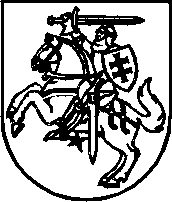 